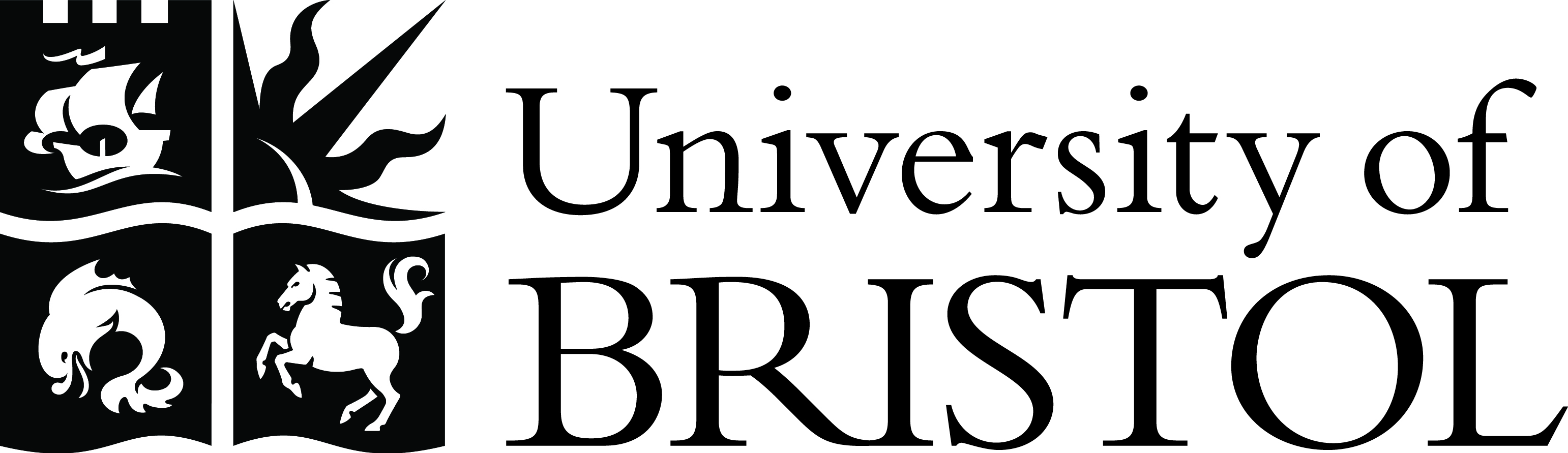 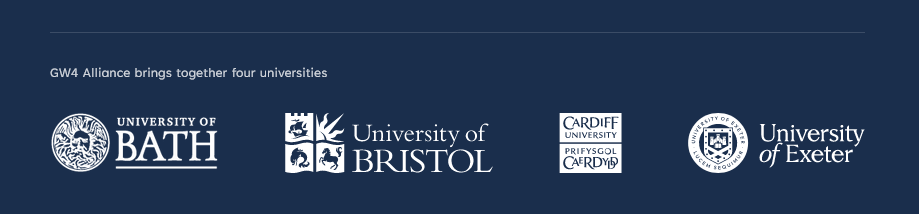 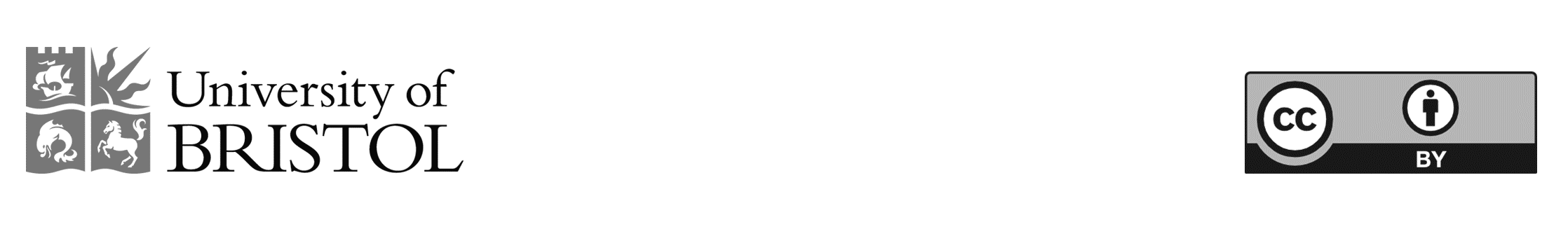 SUMMARY (100 word abstract)Your text here.What did you do?Your text here.Why did you do it? Your text here.How did you do it? Your text here.What barriers / challenges did you have to overcome?Your text here.What does it mean for you and your research? Your text here.How might your findings / approach help other researchers? Your text here Additional Information Your text, links, images, extra details here.You may include images and diagrams that help clarify the concepts described in the text. Diagrams are not included in the word count. You may also include hyperlinks, although please note that the judges are instructed to assess nominations purely on the merits of the evidence presented to them in the template so do not rely on links for providing essential information.